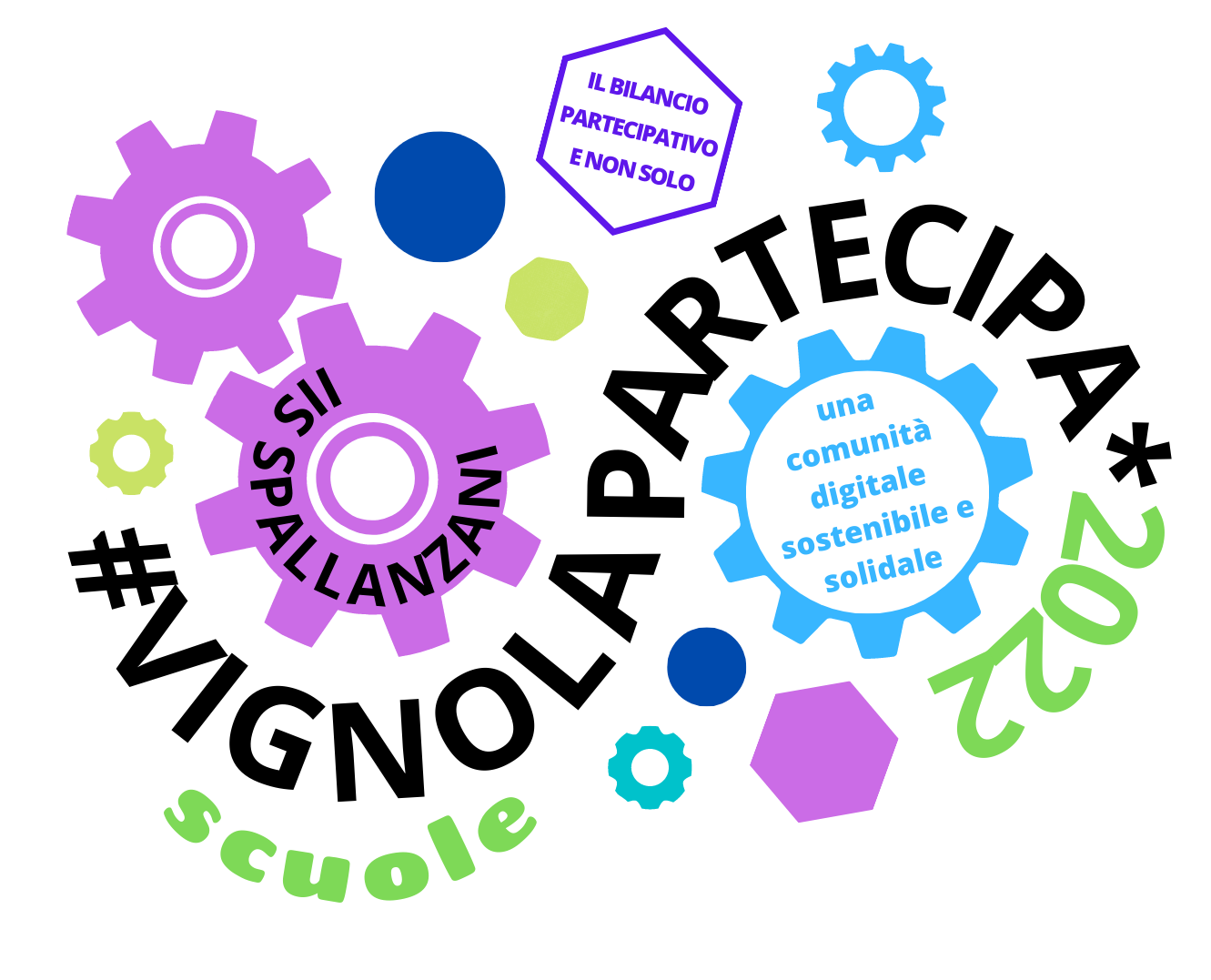 Descrizione dettagliata della proposta 1. Obiettivi Quali sono gli obiettivi che intendi raggiungere presentando la tua proposta? (1000 caratteri max)2. Destinatari A chi si rivolge la tua proposta? Chi beneficerà del progetto, se verrà realizzato? (1000 caratteri max)3. Descrizione degli interventi Quali interventi concreti sono previsti dalla tua proposta? (1000 caratteri max)4. Costi stimati Quanto pensi possa costare realizzare la tua proposta? (ricordati che sono ammesse al Bilancio Partecipativo proposte con un valore da 2.000 euro a 3.500 euro iva inclusa, comprensivi della quota di co-finaziamento)Costo stimato (euro):